Satzung für die Kindertageseinrichtungen der Stadt Waldkraiburg(Kindertageseinrichtungensatzung)vom 20.12.2022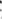 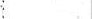 Die Stadt Waldkraiburg erlässt aufgrund des Art. 23 und Art. 24 Abs. 1 Nr. 1 der Gemeindeordnung für den Freistaat Bayern eine Benutzungssatzung für die Kindertageseinrichtungen der Stadt Waldkraiburg.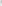 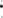 Inhaltsverzeichnis: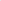 SI	Gegenstand der Satzung; Öffentliche EinrichtungenPersonal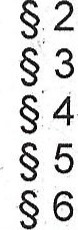 Gebühren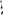 Verpflegung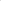 BeiräteAntrag zur AufnahmeAufnahmeAllgemeine Grundsätze für die Aufnahme in eine Kindertageseinrichtung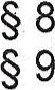 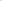 Zusätzliche Regelungen für die Aufnahme in eine Kindertageseinrichtung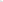 S 10	Ablehnung oder Widerruf der Aufnahme 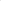 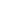 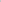 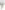 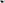 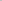 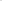 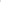 Sli Öffnungs- und Betreuungszeiten, Schließzeiten§ 12	Inanspruchnahme von BuchungszeitenS 13	Besuchsregelung, Abholung der Kinder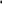 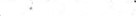 S 14	Krankheit, Anzeige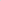 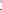 § 15	Abmeldung; Ausscheiden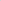 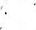 S 16	Ausschluss eines Kindes vom Besuch dér KindertageseinrichtungS 17	Mitarbeit der Personensorgeberechtigten; Sprechzeiten und Elternabende § 18	Unfallversicherungsschutz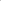 S 19	Haftuñg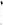 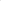 S 20	Begriffsbestimmungen	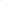 S 21	Inkrafttreten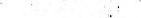 SI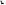 Gegenstand der Satzung; Öffentliche EinrichtungDie Stadt Waldkraiburg betreibt die Kindertageseinrichtungen im Sinne des Art. 2 Bayer.Kinderbildungs- und Betreuungsgesetz (BayKiBiG) in Verbindung mit der hierzu ergangenen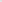 Ausführungsverordnung (AVBayKiBiG) als öffentliche Einrichtung für Kinder der Stadt Waldkraiburg. Ihr Besuch ist freiwillig. Mit der Aufnahme des Kindes in die Tageseinrichtung wird ein öffentlichrechtliches Benutzungsverhältnis begründet.Die Kindertageseinrichtungen bestehen aus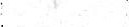 a) Kinderkrippen im Sinne des Art. 2 Abs. 1 Satz 2 Nr. 1 BayKiBiG für Kinder bis zur Vollendung des dritten Lebensjahres.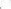 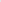 b) Kindergärten im Sinne des Art. 2 Abs. 1 Satz 2 Nr. 2 BayKiBiG für Kinder überwiegend im Alter von drei Jahren bis zur Einschulung. 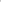 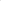 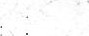 Das Betreuungsjahr beginnt am 01.09. des Kalenderjahres und dauert bis zum 31.08. des Folgejahres.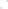 Die Kindertageseinrichtungen dienen der Betreuung, Bildung und Erziehung der dort aufgenommenen Kinder und werden ohne Gewinnerzielungsabsicht betrieben.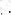 PersonalDie Stadt Waldkraiburg stellt im Rahmen der gesetzlichen Bestimmungen das für den Betrieb ihrer Kindertageseinrichtung notwendige Personal.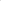 Die Bildung, Erziehung und Betreuung der Kinder in den Kindertageseinrichtungen der Gemeinde wird durch den Einsatz von ausreichendem und qualifiziertem Personal im Sinne der SS 15 bis 17 AVBayKiBiG sichergestellt.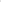 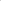 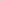 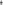 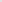 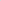 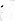 GebührenDie Stadt Waldkraiburg erhebt für die Benutzung der Kindertageseinrichtungen und der offenen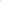 Ganztagsangebote als öffentliche Einrichtungen Benutzungsgebühren nach Maßgabe der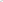 Kindertageseinrichtungengebührensatzung der Stadt Waldkraiburg (KiTaGebS) in der jeweils gültigen Fassung.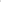 VerpflegungKinder, die die Kindertageseinrichtung mehr als 4 Stunden besuchen, können dort ein Mittagessen einnehmen. Die Kosten hierfür sind ein gesonderter Bestandteil der Kindertageseinrichtungengebühr 7 KiTaGebS).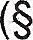 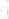 Beiräte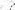 Für jede Kindertageseinrichtung ist jeweils ein Elternbeirat zu bilden.Zusammensetzung und Aufgaben für die Elternbeiräte der Kindertageseinrichtung ergeben sich aus Art. 14 BayKiBiG.Antrag zur AufnahmeDer Antrag zur Aufnahme erfolgt über das Onlineportal „Little Bird". (https://portal.littlebird.de/waldkraiburg) durch einen Personensorgeberechtigten. Die Personensorgeberechtigten haben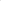 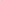 dabei wahrheitsgemäße Angaben zum Kind und zu ihrer Person zu machen, soweit diese für die Aufnahme des Kindes erforderlich sind. Im Aufnahmegespräch haben sie Unterlagen und Nachweise vorzulegen, die von der Stadt Waldkraiburg aufgrund des BayKiBiG zur Geltendmachung der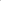 kindbezogenen Förderung gegenüber dem Freistaat Bayern benötigt werden (z. B. Nachweis der Migranteneigenschaft, Nachweis eines eventuellen Anspruchs auf Eingliederungshilfe). Im drauf folgenden Aufnahmegespräch ist eine Bestätigung der Teilnahme des Kindes an der letzten fälligen altersentsprechenden Früherkennungsuntersuchung sowie ein Nachweis über eine erfolgte Impfberatung (S 34 Absatz 10a Infektionsschutzgesetz [ISchG]) vorzulegen. Änderungen — insbesondere beim Sorgerecht — sind unverzüglich mitzuteilen. Die gesetzlich verpflichtende Masernschutzimpfung ist der Leitung der Einrichtung nachzuweisen,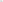 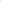 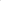 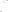 Der Antrag zur Aufnahme in einen Kindergarten, Kinderhort oder Kinderkrippe kann während des Kalenderjahres fortlaufend über das Onlineportal „Little Bird" gestellt werden,Bei der Antragstellung haben die Personensorgeberechtigten die gewünschte Buchungszeit von Umfang und Lage her zu bestimmen. Buchungszeiten sind Zeiten, in denen das Kind die Einrichtung regelmäßig besucht. Falls keine Bestimmung erfolgt, gilt die im Rahmen der jeweiligen Öffnungszeit der Einrichtung größtmögliche Buchungszeit als gewählt.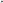 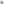 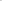 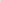 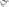 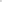 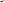 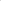 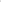 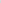 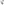 Aufnahme(I) Über die Aufnahme der angemeldeten Kinder entscheidet die Leitung der Einrichtung nachMaßgabe dieser Satzung unter Berücksichtigung pädagogischer Gesichtspunkte. DiePersonensorgeberechtigten werden von der Aufnahme oder Nichtaufnahme baldmöglichst durch die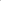 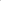 Leitung der Einrichtung verständigt. Bei Aufnahme des Kindes erlässt die Stadt Waldkraiburg einen Gebührenbescheid. In Ausnahmefällen erfolgt eine unterjährige Aufnahme von Kindern durch die Leitung der Kindertageseinriçhtung.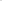 (2) Die Aufnahme erfolgt unter dem Vorbehalt, dass das Kind für den Besuch der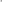 Kindertageseinrichtung geeignet ist. Zum Nachweis der gesundheitlichen Eignung des Kindes kann ein ärztliches Attest verlangt werden, das bei Vorlage nicht älter als 2 Wochen sein darf.(3) Kinder mit besonderem Förderbedarf werden aufgenommen, wenn Bildung, Erziehung, Betreuung und Integration möglich, eine Kooperation der Eltern mit der Tageseinrichtung vereinbart und ggf. eine therapeutische Versorgung sichergestellt ist.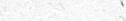 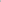 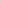 Allgemeine Grundsätze für die Aufnahme in eine Kindertageseinrichtung(1) Die Aufnahme von Kindern in eine gemeindliche Kindertageseinrichtung erfolgt bis zur Schaffung eines bedarfsgerechten Angebotes nachfolgenden Kriterien, soweit nicht S 7 ergänzende Regelungen trifft. Aufgenommen werdenKinder, die im nächsten Jahr schulpflichtig werden,Kinder, die vom Schulbesuch zurückgestellt wurden,Kinder, bei denen der Elternteil alleinerziehend und nachweislich erwerbstätig ist,Kinder, deren Geschwisterkinder bereits in der Einrichtung betreut werden, vorausgesetzt, das bereits betreute Kind verbleibt noch eine angemessene Zeit, in der Regel noch mehr als drei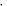 Monate, in der Einrichtung,Kinder, die unabhängig von ihrer oder der Staatsangehörigkeit der Personensorgeberechtigten einer besonderen sprachlichen Förderung bedürfen,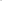 Kinder, für deren Entwicklung zu einer eigenverantwortlichen und gemeinschaftsfähigen Persönlichkeit der Besuch der Kindertageseinrichtung geboten ist, 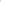 Kinder, bei denen alle Personensorgeberechtigten nachweislich erwerbstätig sind.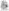 (3) Über die Aufnahme von Kindern, die ihren Wohnsitz nicht in der Stadt Waldkraiburg haben, entscheidet die Leitung der Kindertageseinrichtung im Einvernehmen mit der Gemeinde. Auswärtige Kinder können dann aufgenommen werden, soweit und solange freie Plätze verfügbar sind. Die Aufnahme beschränkt sich auf das jeweilige Betreuungsjahr.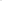 Zusätzliche Regelungen für die Aufnahme in eine Kindertageseinrichtung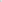 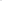 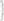 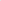 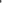 Kinderkrippenplätze werden i. d. R. bis zur Vollendung des dritten Lebensjahres zur Verfügung gestellt.	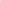 Kindergartenplätze werden in jedem Fall vorrangig an die Kinder vergeben, die im kommenden Betriebsjahr schulpflichtig werden. Die dann noch verfügbaren Plätze werden nach § 8 Abs. 1 und 2 vergeben. Ein Kindergartenplatz wird bis zum Schuleintritt vergeben.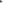 (3) Ein Kinderhortplatz wird bis zum Ende der Grundschule, in Ausnahmefällen bis zum Ende der 6. Klasse vergeben.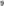 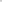 (4) Nicht aufgenommene Kinder werden auf Antrag in eine Vormerkliste eingetragen. Bei freiwerdenden Plätzen erfolgt die Reihenfolge ihrer Aufnahme nach der Dringlichkeitsstufe des S 8 Abs. 1 und 2.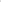 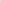 § 10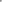 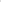 Ablehnung oder Widerruf der AufnahmeDie Aufnahme kann abgelehnt oder widerrufen werden, wenn die geforderten Unterlagen, insbesondere die für die Förderung durch den Freistaat Bayern erforderlichen Nachweise, nicht fristgerecht bis zum gesetzten Termin vorgelegt werden.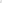 Die Zusage erlischt für den Fall, dass das Kind zu dem mit den Personensorgeberechtigten vereinbarten Aufnahmetermin nicht erscheint.Die Gebührenpflicht bleibt bis zum Ablauf des Folgemonats bestehen.§ 14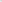 Öffnungs- und Betreuungszeiten, SchließzeitenKinderkrippen und Kindergärten sind in der Regel wöchentlich 45 Stunden geöffnet. Diese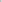 Öffnungszeit verteilt sich folgendermaßen auf die Wochentage: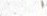 Die Schließtage werden von der Kindertageseinrichtung festgelegt und den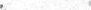 Personensorgeberechtigten frühzeitig bekannt gegeben. Der Elternbeirat hat hierbei ein Anhörungsrecht.	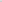 (3) Abweichende Regelungen von den Öffnungs- und Kernzeiten sowie den Schließzeiten können von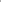 der Stadt Waldkraiburg für einzelne Einrichtungen festgelegt werden.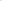 (4) Die Kindertageseinrichtung kann auf Anordnung der Gesundheitsbehörde sofort oder aus anderen wichtigen Gründen nach mindestens achtwöchiger vorheriger Ankündigung geschlossen werden. In diesen Fällen haben die Personensorgeberechtigten keinen Anspruch auf Aufnahme des Kindes in eine andere Einrichtung oder auf Schadensersatz. Im Rahmen der bestehenden Möglichkeiten wird den Personensorgeberechtigten für ihre Kinder der Besuch einer anderen Einrichtung oder die Nutzung einer anderen Betreuungsform angeboten, wenn diese es wünschen.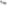 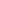 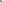 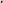 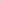 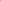 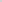 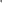 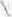 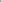 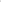 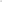 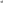 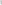 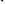 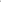 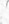 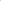 S 12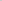 Inanspruchnahme von Buchungszeiten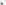 Die Personensorgeberechtigten verpflichten sich, wegen der erforderlichen Personaldispositionen die gewünschte Buchungszeit bis spätestens 01.06. des Jahres festzulegen. Buchungszeiten müssen die festgelegte Kernzeit als pädagogische Bildungszeit sowie die Bring- und Holzeiten in vollem Umfang einschließen.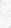 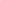 Buchungszeiten sind Zeiten, in denen das Kind die Einrichtung regelmäßig besucht. Um die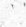 Bildung, Erziehung und Betreuung der Kinder sicherzustellen, beträgt die Mindestbuchungszeit für die Kindertageseinrichtungen 20 Wochenstunden. Eiñe Unterschreitung der Mindestbuchungszeit ist nur für schulpflichtige Kinder in den Kindergärten möglich.Die jeweils möglichen Buchungszeiten ergeben sich im Einzelnen aus derKindertageseinrichtungengebührensatzung,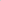 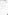 Die tatsächliche Betreuungszeit kann in der Eingewöhnungszeit der Kinder (ca. vier Wochen) von der vereinbarten Buchungszeit abweichen.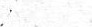 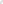 (5) Änderungen in den Buchungszeiten können im laufenden Betriebsjahr jeweils zum Ersten eines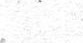 Monats beantragt werden. S12 Abs. 1 ist entsprechend dabei zu beachten. Die Änderung der Buchungszeit kann insbesondere abgelehnt werden, wenn nicht ausreichend qualifiziertes Personal zur Verfügung gestellt werden kann. Werden die gebuchten Zeiten erheblich überzogen, d. h.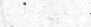 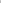 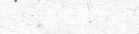 mindestens 10 Tage im Monat um eine Stunde überschritten, erfolgt durch die Einrichtungsleitung ab dem Folgernonat eine Höherbuchung in die nächsthöhere Buchungsstufe.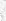 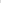 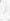 (6) Es besteht kein Anspruch auf Erstattung, wenn die Buchungszeiten nicht voll ausgeschöpftwerden. Nicht genutzte Buchungszeiten können nicht mit Überziehung der Buchungstage an anderen Tagen verrechnet werden.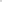 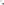 § 13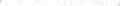 Besuchsregelung, Abholung der Kinder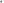 Die Personensorgeberechtigten sind verpflichtet, für einen regelmäßigen und kontinuierlichen Besuch der Kinder unter Beachtung der Öffnungszeiten der Einrichtung, der festgelegten Kernzeit sowie der jeweiligen Buchungszeit zu sorgen.Die Personensorgeberechtigten sind verpflichtet, für eine von ihnen unterstützte Eingewöhnung der Kinder Sorge zu tragen. Die hierzu getroffenen Absprachen mit der Einrichtung sind im Interesse der Kinder einzuhalten.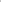 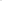 Kann ein Kind die Einrichtung nicht besuchen, ist diese unverzüglich zu benachrichtigen.Die Personensorgeberechtigten haben für die Beaufsichtigung des Kindes auf dem Weg zur und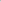 von der Kindertageseinrichtung zu sorgen. Kinder bis zur Einschulung dürfen nur von den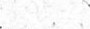 Personensorgeberechtigten sowie von diesen schriftlich bevollmächtigten Personen gebracht und	abgeholt werden, wobei letztere nicht unter 12 Jahre alt sein dürfen. Kinder, die noch nicht eingeschult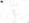 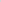 sind, dürfen nicht alleine nach Hause gehen. Schulkinder dürfen dies dann, wenn eine entsprechende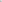 schriftliche Erklärung der Personensorgeberechtigten vorliegt.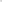 Ist ein Kind nach Ende der Öffnungszeit nicht in einer Zeitspanne von einer Stunde abgeholt und sind die Personensorgeberechtigten oder die für Notfälle benannten Ansprechpartner nicht erreichbar, ist für die weitere Betreuung des Kindes im Benehmen mit dem zuständigen Amt für Jugend und Familie oder der örtlichen Polizeidienststelle für eine geeignete und angemessene Lösung der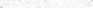 Betreuung zu sorgen. Entstehende Auslagen haben die Personensorgeberechtigten zu erstatten.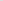 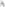 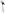 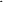 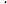 § 14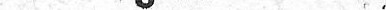 Krankheit, Anzeige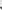 (1) Kinder, die ernstlich erkrankt sind, dürfen die Kindertageseinrichtung während der Dauer der Erkrankung nicht besuchen.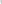 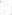 (2) Erkrankungen sind der Kindertageseinrichtung unverzüglich mitzuteilen; der Krankheitsgrund ist mitzuteilen, wenn es sich um eine Krankheit handelt, die nach den Vorschriften des § 34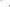 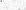 Infektionsschutzgesetz (ISchG) meldepflichtig ist. Die voraussichtliche Dauer der Erkrankung soll angegeben werden.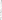 Wenn ein Kind an einer ansteckenden Krankheit oder an einer meldepflichtigen Krankheit im Sinne des § 34 Infektionsschutzgesetz (IfSchG) leidet, eine solche Erkrankung vermutet wird oder Läusebefall beim Kind oder in dessen Wohngemeinschaft auftritt oder vermutet wird, darf es die Tageseinrichtung nicht besuchen, solange kein ärztliches Attest vorgelegt wird, in dem der behandelnde Arzt oder das Gesundheitsamt bestätigt, dass eine Weiterverbreitung der Erkrankung oder der Verlausung nicht mehr zu befürchten ist. Erwachsene, die an solchen Erkrankungen leiden, dürfen die Tageseinrichtung nicht betreten.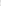 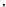 Absatz 3 gilt entsprechend, wenn ein Mitglied der Wohngemeinschaft des Kindes an einer ansteckenden oder meldepflichtigen Krankheit leidet.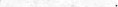 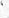 S 15Abmeldung; AusscheidenDas Ausscheiden aus der Kindertageseinrichtung erfolgt durch schriftliche Abmeldung seitens der Personensorgeberechtigten.Die Abmeldung ist jeweils zum Monatsende unter Einhaltung einer Frist von vier Wochen zulässig. Während der letzten drei Monate des Betriebsjahres (1 . Juni bis 31 . August) ist die Abmeldung nur zum Ende des Betriebsjahres zulässig. 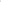 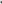 § 16Ausschluss eines Kindes vom Besuch der Kindertageseinrichtung(1)Ein Kind kann vom weiteren Besuch der Kindertageseinrichtung insbesondere dann dauerhaft ausgeschlossen werden, wenn	a) innerhalb einer dreimonatigen Probezeit ab Beginn des Besuchs durch die Leitung der	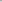 Einrichtung festgestellt wird, dass es für den Besuch der Einrichtung nicht geeignet ist,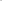 b) die Personensorgeberechtigten einer kontinuierlichen partnerschaftlichen Zusammenarbeit mit dem Personal der Einrichtung bei der Bildung, Erziehung, Betreuung und Integration des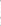 	Kindes zuwiderhan<eln und die allgemeinen Grundsätze der Einrichtung missachten,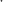 es länger als zwei Wochen unentschuldigt fehlt,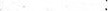 d) die Personensorgeberechtigten durch falsche Angaben zur Person einen Platz in der  Kindertageseinrichtung erhalten haben,das Kind wiederholt unter Verstoß gegen die jeweils nach Lage und Umfang festgelegte Buchungszeit nichtpünktlich in die Einrichtung gebracht oder abgeholt wurde, insbesondere wenn wiederholt die Kernzeiten oder die Öffnungszeiten der Einrichtung nicht eingehalten wurden, 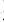 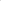 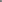 f) das Kind aufgrund seines Verhaltens sich oder andere gefährdet oder die Gruppenarbeit behindert, insbesondere wenn eine Frühförderung oder eine andere heilpädagogische Behandlung angezeigt erscheint und die Personensorgeberechtigten diese Maßnahmen trotz mehrmaliger Aufforderung durch die Einrichtung nicht in Anspruch nehmen,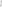 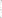 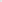 die Benutzungsgebühren für 2 Monate nicht entrichtet wurden,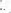 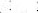 sonstige schwerwiegende Gründe im Verhalten des Kindes oder derPersonensorgeberechtigten, die einen Ausschluss erforderlich machen, vorliegen.Ein Kind ist vorübergehend auszuschließen, wenn die in S 13 Abs. 2 genannten Verpflichtungen nicht erfüllt werden, das Kind selbst ernstlich erkrankt ist oder die Gefahr besteht, dass es andere Kinder oder Beschäftigte gesundheitlich gefährdet.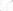 Der Ausschluss nach Abs. 1 ist den Personensorgeberechtigten in der Regel mit einer Frist von mindestens zwei Wochen bekannt zu geben. Vor dem Ausschluss sind diePersonensorgeberechtigten des Kindes und auf deren Antrag der Elternbeirat (S 5) zu hören. DerAusschluss kann auf einzelne Einrichtungen oder Einrichtungsarten beschränkt werden. Der Ausschluss ist durch die Gemeinde aufgrund einer entsprechenden Vorlage der Einrichtungsleitung schriftlich zu verfügen.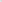 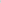 (4) Abweichend von Abs. 3 ist in den Fällen des Abs. 2 die sofortige schriftliche Entscheidung der Einrichtungsleitung zulässig.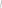 § 17Mitarbeit der Personensorgeberechtigten; Sprechzeiten und ElternabendeEine wirkungsvolle Bildungs- und Erziehungsarbeit hängt entscheidend von der verständnisvollenMitarbeit und Mitwirkung der Personensorgeberechtigten ab. Diese sollen daher regelmäßig die Elternabende besuchen und auch die Möglichkeit wahrnehmen, die regelmäßig veranstalteten Sprechstunden zu besuchen.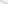 Sprechstunden finden mindestens einmal monatlich, Elternabende mindestens zweimal jährlich statt. Die Termine werden durch Aushang in der Kindertageseinrichtung bekannt gegeben. Unbeschadet hiervon können Sprechzeiten schriftlich oder mündlich vereinbart werden.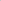 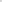 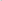 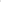 § 18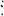  Unfallversicherungsschutz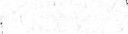 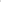 Die gesetzliche Unfallversicherung richtet sich nach § 2 Abs. 1 Nr. 8a SGB VII.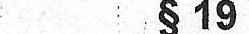 Haftung(1) Die Stadt Waldkraiburg haftet für Schäden, die im Žusammenhang mit dem Betrieb der Kindertageseinrichtung entstehen, nur im Rahmen der gesetzlichen Bestimmungen.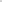 Unbeschadet von Absatz 1 haftet die Stadt Waldkraiburg für Schäden, die sich aus der Benutzung der Kindertageseinrichtung ergeben, nur dann, wenn einer Person, deren sich die Stadt Waldkraiburg zur Erfüllung ihrer Verpflichtungen bedient, Vorsatz oder grobe Fahrlässigkeit zur Last fällt. 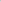 Insbesondere haftet die Stadt Waldkraiburg nicht für Schäden, die Benutzern durch Dritte zugefügt werden. Dritte im Sinne dieser Regelung sind insbesondere andere Kinder oder deren Eltern.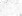 Eine Haftung der Stadt Waldkraiburg wegen einer eventuellen Verletzung der Aufsichtspflicht bleibt hiervon unberührt.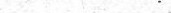 		§ 20BegriffsbestimmungPersonensorgeberechtigte im Sinne dieser Satzung sind auch Pflegepersonen und Heimerzieherinnen, die zur Vertretung der elterlichen Sorge berechtigt sind.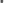  § 21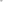 Inkrafttreten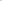 Diese Satzung tritt am 01.09.2023 in Kraft,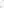 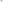 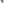 Gleichzeitig tritt die Kindertageseinrichtungsatzung vom 25.012021 außer Kraft.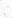 Stadt Waldkraiburg, 20.122022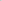 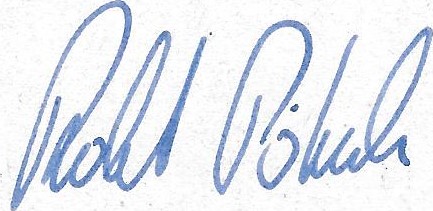 Robert PötzschErster Bürgermeister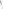 Montag bis Freitag07:00Uhrbis16:00UhrKernzeit täglich	08.00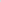 Uhrbis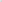 12.00Uhr